Inschrijfformulier Sportvereniging Tynaarlo    Seizoen 2022-2023                                    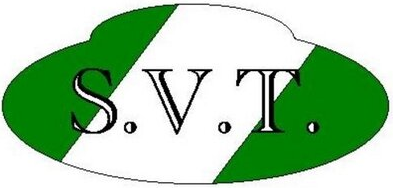 Persoonlijke gegevens						Werkzaam (of geweest) in één van de volgende branches: Ik wil graag meedoen aan de volgende sport(en) 					DonateurFinancieel* Zie de achterzijde voor de contributieberekening.Vrijwilligersdiensten        Onze vereniging draait op vrijwilligers. Alle leden vanaf 16 jaar en ouders of verzorgers van kinderen jonger dan 16 jaar vragen we een steentje bij te dragen. Kruis in ieder geval één van onderstaande opties aan:OndertekeningIk heb kennis genomen van de privacyverklaring van SVT, zoals vermeld op www.svtynaarlo.nlStuur het ingevulde en ondertekende formulier naar de ledenadministratie via het betreffende e-mailadres:ContributieVoor iedere eerste sport:Jeugdleden tot 10 jaar		€ 11,50  per maandJeugdleden van 10 tot 16 jaar		€ 12,50  per maandSeniorleden vanaf 16 jaar		€ 15,50  per maandVoor elke extra sport:Jeugdleden tot 16 jaar		€  3,50  per maandSeniorleden vanaf 16 jaar		€  4,75  per maand*De vermelde bedragen zijn inclusief de bondscontributies.*7x7 geldt niet als extra sport indien de eerste sport voetbal is.(Voorbereidend) turnenVoor deze sporten geldt een aanvullende contributieregeling die hieronder staat vanwege duurdere zaalhuur in een professionele turnhal, extra toestellen en inschrijfgelden voor wedstrijden. Voorbereidend turnen of turnen zijn dus extra sporten. Ze worden niet aangemerkt als tweede sport binnen SVT. Bij bovenstaande sporten moet je al lid zijn van SVT, afdeling gymnastiek. De contributies zijn:Voorbereidend turnen meisjes (1 x per week)	€  19,00 per maand				Turnen RSWB (1 x per week)			€  21,00 per maandTurnen RSWA/RSWB (2 x per week)		€  31,00 per maandTurnen jongens (1 x per week)		€  19,00 per maandTurnen jongens (2 x per week)		€  28,00 per maand		Overige kostenKledingfonds leden van de afdeling voetbal 		€ 2 euro per maandKledingfonds voetbal 7x7 				€ 1 euro per maandWasgeld seniorenleden van de afdeling voetbal  	€ 2 euro per maandDe contributies, wasgeld, en bijdrage kledingfonds worden ieder jaar verhoogd met het CBS inflatiecijfer.Voorwaarden inschrijven en opzeggen lidmaatschapJe mag twee keer gratis een les bijwonen en daarna kan je je inschrijven als lid door middel van dit formulier.Inschrijving als lid geldt voor onbepaalde tijd totdat het lidmaatschap opgezegd wordt. Het seizoen loopt van 1 juli tot en met 30 juni. Nieuwe leden betalen contributie te starten op de 1e van de volgende maand. In beginsel wordt de contributie per half seizoen berekend.  Opzeggen van het lidmaatschap kan uitsluitend via een e-mail naar de ledenadministratie van de betreffende afdeling met vermelding van naam en geboortedatum. In geval van opzegging vóór 30 juni is door het lid geen contributie verschuldigd voor het nieuwe seizoen. Bij opzegging 1 juli maar voor 31 december, is contributie verschuldigd tot 1 januari. Bij opzegging na 31 december is contributie verschuldigd voor de rest van het seizoen, dus tot 30 juni.Het bestuur is bevoegd om, wegens bijzondere omstandigheden, een lid geheel of gedeeltelijk ontheffing te verlenen van het betalen van contributie in enig jaar. Daarvoor kan een gemotiveerd verzoek worden gedaan. Voor mensen die lid zijn/lid willen worden maar de contributie niet kunnen voldoen wordt verwezen naar het JeugdSportFonds. Voor- en achternaamStraat en huisnummerPostcode en plaatsTelefoonnummerE-mailadresNieuwsbrief     □ Ja     □ NeeGeboortedatum□  Man    □ VrouwNamen ouders/verzorgers (indien lid < 16 jaar)Beroep/branche* □ gezondheidszorg en -welzijn□ handel en dienstverlening□ ICT□ justitie□ veiligheid en openbaar bestuur□ milieu en agrarische sector□ communicatie en media□ onderwijs□ cultuur en wetenschap□ techniek□ productie en bouw□ toerisme□ recreatie en horeca□ transport en logistiek□ anders…□ Gymnastiek□ Voetbal  □ 7x7  □ Kaboutervoetbal (gratis)          □ Voetbal  □ 7x7  □ Kaboutervoetbal (gratis)          □ VolleybalVoorbereidend turnen □ 1 x per week  □ 2 x per week  Voorbereidend turnen □ 1 x per week  □ 2 x per week  Turnen □ 1x per week □ 2x per weekTurnen □ 1x per week □ 2x per weekIk wil donateur worden voor € 9,50  per jaar□ Ja     □ NeeEn daarvoor gratis nieuwsbrieven per e-mail ontvangen□ Ja     □ NeeDit is mijn eerste sport bij SVT  □ Ja     □ Nee  Dit is mijn eerste sport bij SVT  □ Ja     □ Nee  Dit is een extra sport voor mij  □ Ja     □ Nee* Hierbij machtig ik SVT om de maandelijkse contributie automatisch te incasserenHierbij machtig ik SVT om de maandelijkse contributie automatisch te incasserenHierbij machtig ik SVT om de maandelijkse contributie automatisch te incasserenIBAN bankrekeningnummerTenaamstellingHandtekening rekeninghouder□ Bestuur□ Commissie□ Werkgroep□ Kantinedienst□ Redactie social media□ Groencommissie□ Jureren bij gymnastiek□ Redactie website□ Geraniumactie□ Hulp bij gymuitvoering□ Potgrondactie□ Tribune TT- baan schoonmakenNaam DatumHandtekeningAfdeling voetbalvoetballeden@svtynaarlo.nlAfdeling gymnastiek, turnen en volleyballedenadmin-binnensport@svtynaarlo.nl